NEWS RELEASEFor Immediate Release	Contact:  Dan HaugMay 2, 2018	573-751-2345State Releases April 2018 General Revenue ReportState Budget Director Dan Haug announced today that 2018 fiscal year-to-date net general revenue collections increased 2.1 percent compared to 2017, from $7.64 billion last year to $7.80 billion this year.Net general revenue collections for April 2018 decreased 7.1 percent compared to those for April 2017, from $1.17 billion last year to $1.08 billion this year.GROSS COLLECTIONS BY TAX TYPEIndividual income tax collectionsIncreased 4.7 percent for the year, from $6.13 billion last year to $6.41 billion this year.Decreased 4.9 percent for the month.Sales and use tax collectionsIncreased 2.0 percent for the year from $1.75 billion last year to $1.79 billion this year.Increased 1.9 percent for the month.Corporate income and corporate franchise tax collectionsIncreased 9.8 percent for the year, from $324.6 million last year to $356.4 million this year.Decreased 3.7 percent for the month.All other collectionsIncreased 1.1 percent for the year, from $391.1 million last year to $395.2 million this year.Decreased 5.9 percent for the month.RefundsIncreased 20.2 percent for the year, from $957.8 million last year to $1.15 billion this year.Increased 20.5 percent for the month.Acting Director Haug noted the General Revenue Fund repaid the $350 million borrowed from the Budget Reserve Fund during fiscal year 2018, well ahead of the Constitutional deadline of May 15th.Note: The FY 2018 total refund line includes Debt Offset Escrow amounts, which had not previously been included in the FY 2017 refund amount.The figures included in the monthly general revenue report represent a snapshot in time and can vary widely based on a multitude of factors.###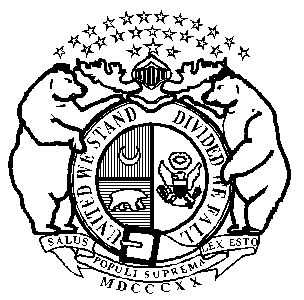 Eric R. GreitensGovernorState of OFFICE OF ADMINISTRATIONPost Office Box 809Jefferson City, Missouri  65102Phone:  (573) 751-1851FAX:  (573) 751-1212Sarah H. SteelmanCommissioner